ТАРИФЫна пакеты услуг Системы выбора поставщиков FIS(действуют с 09.10.2019)Подробное описание пакетов услуг«Премиум»Продвижение на Fis.ru:1-е позиции в рубриках каталога FISСоздание каталога продукции компании (неограниченное количество товаров/услуг)Размещение товаров/услуг в неограниченном количестве городовПривлечение целевой аудитории с поисковых систем Yandex и Google по целевым запросам с фокусировкой на регионПерсональный менеджерОригинальный дизайн сайтаОнлайн консультант (возможность подключения)Массовая загрузка каталога продукции в формате XLS/YMLЗагрузка прайс-листов и других документовВозможность создания дополнительных разделовДоступ к Маркету заявок+Домен второго уровня (.ru, .com, .рф) в подарок«Комфорт»Продвижение на Fis.ru:2-е позиции в рубриках каталога FISСоздание каталога продукции компании Размещение товаров/услуг в 25 городахПривлечение целевой аудитории с поисковых систем Yandex и Google по целевым запросам с фокусировкой на регионПерсональный менеджерОнлайн консультант (возможность подключения)Массовая загрузка каталога продукции в формате XLS/YMLЗагрузка прайс-листов и других документовВозможность создания дополнительных разделовДоступ к Маркету заявок«Классик»Продвижение на Fis.ru:3-е позиции в рубриках каталога FISСоздание каталога продукции компании Размещение товаров/услуг в 10 городахПривлечение целевой аудитории с поисковых систем Yandex и Google по целевым запросам с фокусировкой на регионПерсональный менеджерОнлайн консультант (возможность подключения)Массовая загрузка каталога продукции в формате XLS/YMLЗагрузка прайс-листов и других документовВозможность создания дополнительных разделовДоступ к Маркету заявокТарифы на дополнительные услуги FIS.ru*Баннерная рекламаРазмещение баннерной рекламы – один из эффективных способов привлечения уникальных посетителей на рекламируемый сайт и выделения среди конкурентов. Рисунок 1,2.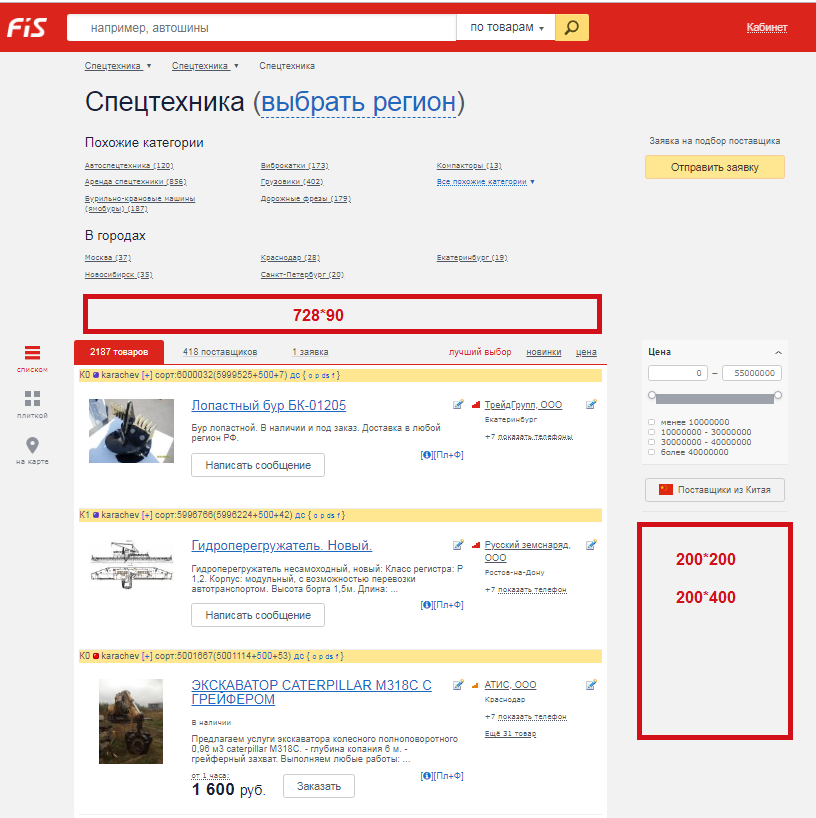 Рисунок 1. Баннерная реклама.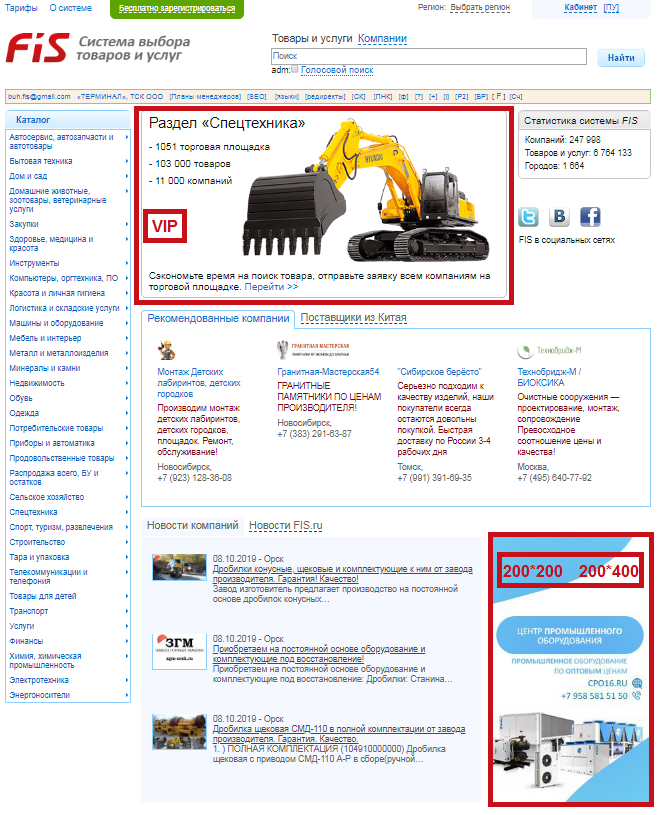 Рисунок 2. Баннерная рекламаКонтекстная реклама Яндекс/GoogleКонтекстная реклама – мощный инструмент для продвижения Ваших товаров и услуг. Ваши предложения будут всегда в центре внимания целевой аудитории потребителей.Еще один важный плюс – Вы платите только за тех, кто зашел на Ваш сайт и посмотрел каталог.  Стоимость контекстного объявления Яндекс/Google рассчитывается индивидуально (зависит от цены за клик, устанавливаемой поставщиками услуг контекстной рекламы). Агентское вознаграждение FIS за размещение рекламы со ссылкой на фокусирующий сайт – 10% от суммы размещения контекстного объявления.Дополнительные филиалы и регионы продаж Размещение товара/услуги в дополнительных регионах продаж – это возможность привлечения новых потенциальных клиентов из других регионов России и стран СНГ.  Дополнительные города продаж можно докупать только на тарифе «Комфорт». Стоимость размещения в  городах:Отключение контекстной рекламы конкурентов на персональном сайте компанииСтоимость за 1 месяц – 600 рублейТарифПериод подпискиПремиумКомфортКлассик4 месяца22 00010 0004 5006 месяцев30 00014 0006 00012 месяцев50 00020 00010 000VIP статус*от 8 0004 месяца6 месяцев12 месяцев22 00030 00050 0004 месяца6 месяцев12 месяцев10 00014 00020 0004 месяца6 месяцев12 месяцев4 5006 00010 000№Вид баннераОписаниеОписаниеОписаниеСтоимость изготовленияСтоимость размещения по выбранному городу(руб/мес)№Вид баннераРазмер (px)Месторазмещения% показаСтоимость изготовленияСтоимость размещения по выбранному городу(руб/мес)1Визитка Classic200х120До 3 тематических рубрик (включая подрубрики) каталога fis.ru100 %1 5003 5001Визитка Classic200х160До 3 тематических рубрик (включая подрубрики) каталога fis.ru100 %1 5004 0001Визитка Classic200х200До 3 тематических рубрик (включая подрубрики) каталога fis.ru100 %1 5004 7501Визитка Classic200х400До 3 тематических рубрик (включая подрубрики) каталога fis.ru100 %1 5005 5002Растяжка100%x601 рубрика/подрубрика каталога fis.ruВ ротации с другими компаниями2 00010 5003Визитка VIP200х200Главная страница FIS.ru100 %1 50025 0003Визитка VIP200х400Главная страница FIS.ru100 %2 00032 5004Широкий728х90До 3 тематических рубрик (включая подрубрики) каталога fis.ru100%2 0008 000Пакет услуг1 город продажКомфорт500 руб